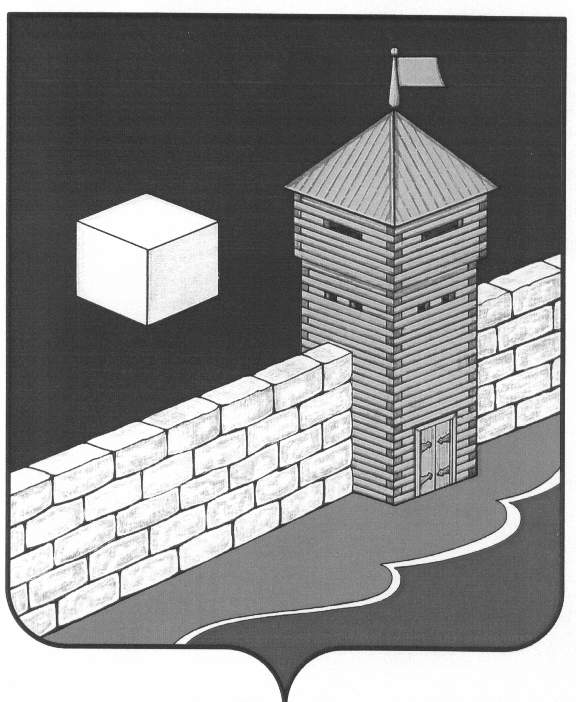 Администрация Еманжелинского сельского поселенияПОСТАНОВЛЕНИЕ456574, ул. Лесная, 2-а, с. Еманжелинка Еткульского района, Челябинской области,ОГРН 1027401635337    ИНН  7430000439   КПП  743001001 тел. (351-45) 9-36-05, 9-34-35 «08» апреля 2016 г. № 67/1Об утверждении Программы «Комплексное развитие систем транспортной инфраструктуры и дорожного хозяйства на территории Еманжелинского сельского поселения  на 2016 – 2026гг.»            В соответствии с постановлением  Правительства Российской Федерации от 25  декабря 2015 года N 1440 «Об утверждении требований к программам комплексного развития систем коммунальной инфраструктуры поселений, городских округов», Федеральным законом  от 06 октября 2003 года № 131-ФЗ «Об общих принципах организации местного самоуправления в Российской Федерации», п.6 ст.7 Градостроительного кодекса РФ, Уставом Еманжелинского сельского поселенияПОСТАНОВЛЯЮ:Утвердить муниципальную программу «Комплексное развитие систем транспортной инфраструктуры и дорожного хозяйства на территории Еманжелинского сельского поселения на 2016-2026 гг.», с учетом Приложений № 1 и № 2.Настоящее Постановление вступает в силу с 09.04.2016г., подлежит обнародованию и размещению на официальном сайте  Еткульского муниципального района в сети Интернет.Контроль  исполнения настоящего постановления оставляю за собой.Глава Еманжелинского сельского поселения                                                                               О. Л. БобыревМУНИЦИПАЛЬНАЯ ПРОГРАММА«Комплексное развитие систем транспортной инфраструктуры и дорожного хозяйства на территории Еманжелинского сельского поселения  на 2016 – 2026гг.»ПАСПОРТ ПРОГРАММЫРАЗДЕЛ 1.  Содержание проблемы и обоснование ее решения программными методамиОдним из основополагающих условий развития  поселения является комплексное развитие систем жизнеобеспечения Еманжелинского сельского поселения. Этапом, предшествующим разработке основных мероприятий Программы, является проведение анализа и оценка социально-экономического и территориального развития сельского поселения.Анализ и оценка социально-экономического и территориального развития муниципального образования, а также прогноз его развития проводится по следующим направлениям:демографическое развитие;перспективное строительство;состояние транспортной инфраструктуры;Программа направлена на обеспечение надежного и устойчивого обслуживания потребителей услугами, снижение износа объектов транспортной инфраструктуры.Демографическое развитие муниципального образования          Территория Еманжелинского сельского поселения составляет 69,53 кв. км. и включает в себя 5 (пять) населенных пунктов общей численностью – 4 431 человек:- с. Еманжелинка, численность населения, из них зарегистрировано в частном секторе 2574  человека, в многоквартирных домах – 933 человека;- пос. Сары – 72 человека;- пос. Березняки – 178 человек;- пос. Депутатский – 319 человек;- с. Таянды – 355 человек. Фактически  проживающего населения в поселении более 5 тыс. человек, т.к. много домов в частном секторе занято иногородним населением в качестве дачных участков.          Еманжелинское сельское поселение граничит с Еманжелинским муниципальным районом, Коелгинским сельским поселением, Белоносовским сельским поселением и Коркинским муниципальным районом, с которыми связаноавтомобильными дорогами федерального и областного значения, имеющих твердое асфальтовое покрытие.Расстояние до районного центра с. Еткуль – 23 км., до областного центра г. Челябинска – 50 км. Застройка поселения представлена одноэтажными домовладениями, имеются  многоквартирные дома (всего 33), здания производственного, социального назначения, торговой сферы и другие. Протяженность дорожного полотна улиц всего по поселению составляет 42 030 м. (Перечень  - Приложение № 1)    Сложная обстановка с аварийностью на дорогах и наличие тенденций к ухудшению ситуации объясняются следующими причинами:- постоянно возрастающая мобильность населения;- увеличение перевозок личным транспортом;- нарастающая диспропорция между увеличением количества автомобилей и несоответствие качества покрытия улично-дорожной сети, не рассчитанной на современные транспортные потоки и грузоподъемность автомобилей;  - продолжающееся ухудшения условий дорожного движения и условий проживания граждан в населенных пунктах Еманжелинского сельского поселения: с. Таянды, пос. Березняки и Депутатский, связанных с движением большегрузного транспорта по перевозке камня и изделий переработки;- низкий уровень безопасности перевозок пассажиров автомобильным транспортом (в частности, подвоз детей в образовательные учреждения без кресел и ремней безопасности).  Кроме того, отсутствие необходимого количества автомобильных стоянок создает массу неудобств жителям поселения и коммунальным службам в виде беспорядочной концентрации транспортных средств во дворах жилых домов.1.2  Применение программно-целевого метода позволит осуществить:- формирование основ и приоритетных направлений профилактики ДТП и снижения тяжести их последствий;- координацию деятельности органов местного самоуправления в области обеспечения безопасности дорожного движения;- реализацию комплекса мероприятий, в том числе, профилактического характера, снижающих количество ДТП с пострадавшими и количество лиц, погибших в результате ДТП.РАЗДЕЛ 2.  Основные цели, задачи, сроки и этапы реализации  Программы          Основной целью Программы является создание условий для приведения объектов и сетей транспортной инфраструктуры в соответствие со стандартами качества, обеспечивающими комфортные условия для проживания граждан и улучшения экологической обстановки на территории  Еманжелинского сельского поселения.          Программа направлена на снижение уровня износа объектов транспортной инфраструктуры, повышение качества предоставляемых транспортных услуг, улучшение экологической ситуации.В рамках данной Программы должны быть созданы условия, обеспечивающие привлечение средств внебюджетных источников для модернизации объектов транспортной инфраструктуры.          Основные задачи Программы - модернизация, ремонт, реконструкция, строительство объектов благоустройства и дорожного хозяйства.Бюджетные средства, направляемые на реализацию программы, должны быть предназначены для реализации проектов модернизации объектов транспортной инфраструктуры и дорожного хозяйства, связанных с ремонтом, реконструкцией существующих объектов, а также со строительством новых объектов.Сроки и этапы реализации программы.    Срок действия программы с 2016  года по 2026 год.      Предполагается предусмотреть реализацию следующих мероприятий:- информационная пропаганда, направленная на формирование у участников дорожного движения устойчивых стереотипов законопослушного поведения;- мероприятия по профилактике детского дорожно-транспортного травматизма. Комплекс мероприятий Программы формируется и финансируется по статьям расходов на капитальные вложения и прочие нужды по следующим направлениям Программы. РАЗДЕЛ 3.    Мероприятия по развитию системы транспортной                        инфраструктуры и дорожного хозяйства, целевые индикаторы 3.1. Общие положенияОсновными факторами, определяющими направления разработки Программы, являются:        - состояние существующей системы  транспортной инфраструктуры;         - строительство домов в частном секторе, направленное на обновление северной части с. Еманжелинка, улучшение жилищных условий граждан и в связи с этим, улучшения состояния дорожного полотна улиц;Актуальность разработанных программных мероприятий.Стоимость мероприятий определена ориентировочно, основываясь на стоимости  уже проведенных аналогичных мероприятий.Источниками финансирования мероприятий Программы являются средства бюджета  Еткульского района и бюджета Еманжелинского сельского поселения, а также внебюджетные источники. Сумма финансирования на 2015г. составляла 2млн. 480тыс. 400 руб.; на 2016г. запланировано 2 млн. 547 тыс. 100 рублей. Объемы финансирования мероприятий из регионального бюджета определяются после принятия районных программ и подлежат уточнению после формирования  районного бюджета на соответствующий финансовый год с учетом результатов реализации мероприятий в предыдущем финансовом году.Перечень программных мероприятий приведен в Приложении № 2  к Программе. Система дорожной деятельности       Основные целевые индикаторы реализации мероприятий Программы:- содержание и ремонт улично–дорожной сети в соответствии с  действующим законодательством РФ;- обеспечение безопасности дорожного движения.3. Механизм реализации  Программы и контроль  ее   выполнения. Механизм реализации Программы базируется на принципах четкого разграничения полномочий и ответственности всех исполнителей Программы. Решение задач по формированию и эффективному управлению реализацией Программы будет осуществляться путем обоснованного выбора форм и методов управления.Управление реализацией Программы осуществляет администрация Еманжелинского сельского поселения. Для решения задач Программы предполагается использовать средства районного бюджета, в т.ч. выделяемые на целевые программы, средства местного бюджета, собственные средства хозяйствующих субъектов. В рамках реализации данной Программы в соответствии со стратегическими приоритетами развития Еманжелинского сельского поселения, генеральным планом, основными направлениями сохранения и развития инженерной инфраструктуры будет осуществляться мониторинг проведенных мероприятий, и на основе этого, осуществляться корректировка мероприятий Программы. Исполнителями Программы являются администрация Еманжелинского сельского поселения.Изменения в Программе и сроки ее реализации, а также объемы финансирования из местного бюджета могут быть пересмотрены администрацией с/поселения по ее инициативе или по предложению организаций в части изменения сроков реализации и мероприятий Программы.Реализация и контроль  выполнения Программы осуществляются в соответствии с действующим законодательством.Прекращение действия Программы наступает в случае завершения ее реализации, а досрочное прекращение – в случае признания неэффективности ее реализации в соответствии с решением Совета депутатов Еманжелинского сельского поселения.4. Оценка эффективности реализации ПрограммыПредложенные Программой мероприятия позволяют решать ряд социальных проблем, связанных с охраной жизни и здоровья участников движения и овладением ими навыками безопасного поведения на дорогах.Программные мероприятия направлены на формирование общественного сознания в части повышения дисциплины участников движения на автомобильных дорогах, улучшение дорожных условий, усиление контроля  движения.Ожидаемыми  результатами реализации мероприятий являются:- модернизация и обновление  транспортной инфраструктуры поселения; - устранение причин возникновения аварийных ситуаций, угрожающих жизнедеятельности человека;- повышение комфортности и безопасности жизнедеятельности населения.Приложение №1Утверждено:Решением Совета депутатовЕманжелинского сельского поселения№ 42 от «21» июня 2007 годаПЕРЕЧЕНЬавтомобильных дорог общего пользования, расположенных в границах Еманжелинского сельского поселенияПриложение № 2к постановлению администрацииЕманжелинского сельского поселенияОт 18.11.2015г. № 128/5ПЛАНпроведения мероприятий Программы «Комплексное развитие систем транспортной инфраструктуры и дорожного хозяйства на территории Еманжелинского сельского поселения на период 2016 - 2026гг.Наименование Программы«Комплексное развитие систем транспортной инфраструктуры и дорожного хозяйства на территории Еманжелинского сельского поселения  на 2016 – 2026гг.»Основание для разработки Программы- Федеральный закон от 06 октября 2003 года  № 131-ФЗ «Об общих принципах организации местного самоуправления в Российской Федерации»;-  п.6 ст.7 Градостроительного кодекса РФ ;- постановление Правительства Российской Федерации от 25  декабря 2015 года N 1440 «Об утверждении требований к программам комплексного развития систем коммунальнойинфраструктуры поселений, городских округов»Разработчик ПрограммыАдминистрация Еманжелинского сельского поселения Еткульского муниципального района Челябинской областиОтветственные исполнителиОрганы местного самоуправления Еманжелинского сельского поселенияОсновные цели ПрограммыПовышение комфортности и безопасности жизнедеятельности населения и хозяйствующих субъектов на территории Еманжелинского сельского поселения, предупреждение, предотвращение и сокращение дорожно-транспортных происшествий в с/поселении. Задачи Программы1. Повышение надежности системы транспортной  инфраструктуры.2. Обеспечение более комфортных условий проживания населения сельского поселения, безопасности дорожного движения.3. Совершенствование организации движения транспорта и пешеходов на территории Еманжелинского сельского поселенияСроки реализации ПрограммыНа период с 2016г. по 2026 г. включительноОбъемы и источники финансирования Источники финансирования:- средства районного бюджета;- средства местного бюджета;- средства областного бюджета.Бюджетные ассигнования будут уточнены при формировании проектов бюджета поселения с учетом  изменения ассигнований из  районного бюджета. Контроль исполнения ПрограммыОсуществляется администрацией Еманжелинского сельского поселения и Советом депутатов Еманжелинского сельского поселенияМероприятия Программы- профилактика дорожно-транспортного травматизма;- разработка проектно-сметной документации;- приобретение материалов и ремонт дорог;- мероприятия по организации дорожного движения;- выполнение ремонтных работ, строительство искусственных неровностей.Ожидаемые результаты - модернизация и обновление  транспортной инфраструктуры поселения; - устранение причин возникновения аварийных ситуаций, угрожающих жизнедеятельности человека;- повышение комфортности и безопасности жизнедеятельности населения.№ппНаименование улицыПротяженностьс. ЕманжелинкаСеверная часть села1Дорожная320м2Зеленая, проулок от ул.Зеленой 26 – Чекмарева 81900м3Челябинская820м4Проулок  ул.Челябинская – ул.Уварова 77200м5Советская1360м6Уварова1500м  7       Чекмарева	                                                                               1480м  7       Чекмарева	                                                                               1480м  7       Чекмарева	                                                                               1480м8Северная180м9Береговая680м10Въезд с Еткульского кольца до ул.Заречной1020м11Проулок ул.Советская – ул.Чекмарева 200мИтого8660мЦентральная часть1Ул. Южная северная сторона400м2Ул. Карла Маркса700м3Ул. Солнечная1000м4Переулок ул. Заречная – ул. Труда100м5Ул.Совхозная480м6Ул. Лесная (с учетом многоэтажных домов)1640м7Ул. Октябрьская1920м8Ул. Заречная1880м9Ул. Фабричная200м10Ул. Труда680м11Ул. Алое Поле600м12Ул. Садовая620м13Ул. Комарова880м14Ул. Полевая140м15Ул. Школьная620м16Ул. Геологов660м17Ул. Новая200 мИтого12720мЮжная часть1Ул. Уральская680м2Ул. Космонавтов580м3Ул. Молодежная250м4Ул. Дружбы780м5Ул. Мира480м6Ул. Мира – ул. Фабричная540мИтого3310мВсего по с.Еманжелинка24690мПоселок Депутатский1Ул. Садовая840м2Ул. Почтовая520м3Ул. Центральная520м4Ул. Набережная720м5Ул. Южная400м6Ул. Береговая320м7Ул. Совхозная520мИтого3840мПоселок Таянды1Ул. Зеленая800м2Ул. Школьная720м3Ул. Труда1820м4Ул. 8 Марта260м5Ул. Кузнечная640м6Ул. Береговая800м7Ул. Совхозная переулок Дачный640м8Переулок Дачный – переулок Озерный1700мИтого7380мПоселок Березняки1Ул. Лесная500м2Ул. Садовая1020м3Пер. Набережный600м4Ул. Озерная920м5Пер. Береговой240м6Дорога от трассы до ул. Лесная (школа)300мИтого3580мСары1Ул. Восточная1540м2Ул. Западная1000мИтого2540мВсего по поселению42030м№ п/пНаименование мероприятийЦели реализации мероприятийИсточник финансирования, тыс. руб. Годы  реализации123451Разработка проектно-сметной документации и получение положительного заключения Госэкспертизы на объекты дорожно-транспортной инфраструктуры с/поселенияПодготовка исходной документацииБюджет с/поселения120,02016 – 20182Очистка дорог от наледи и снега Обеспечение безопасности дорожного движенияБюджет с/поселения500,0 2016-20263Грейдирование улиц и переулков на территории с/поселения  Повышение безопасности дорожного движенияБюджет с/поселения500,02016-20264Подсыпка дорожного полотна улиц щебнемПовышение безопасности дорожного движенияБюджет с/поселения800,02016-20265Нанесение осевой дорожной разметки асфальтированного полотна проезжей части по ул. Алое поле, Заречная, Школьная, Мира, Лесная, Октябрьская    в с. ЕманжелинкаПовышение безопасности дорожного движенияБюджет с/поселения150,0 2016-20266Нанесение горизонтальной дорожной разметки 1.25 существующих на проезжей части искусственных неровностей на ул. Алое поле в с. ЕманжелинкаПовышение безопасности дорожного движенияБюджет с/поселения150,0 2016-20267Нанесение горизонтальной дорожной разметки 1.14.1 «Зебра» существующего пешеходного перехода на ул. Октябрьскаяв с. ЕманжелинкаПовышение безопасности дорожного движенияБюджет с/поселения150,0 2016-20268Приобретение и установка дорожных знаков (по мере необходимости, либо требующих замены) Повышение безопасности дорожного движенияБюджет с/поселения100,02016-2026№ п/пНаименование мероприятийЦели реализации мероприятийИсточник финансирования, тыс. руб.Годы реализации9Ямочный ремонт ул. Лесная, Труда, Заречная,Алое полеУстранение причин возникновения аварийных ситуацийБюджет с/поселения150,0201610Оборудование искусственных неровностей возле общеобразовательных учреждений- ул. Школьная - 2;- ул. Заречная - 2Повышениебезопасности дорожного движенияБюджет с/поселения220,02017-201811Устройство пешеходного перехода у спального корпуса коррекционной школы (ул. Заречная, 21)Повышениебезопасности дорожного движенияБюджет с/поселения220,02017-201812Устройство стационарного освещения дорожного полотна улиц: Южная, Центральная, Береговая в пос. ДепутатскийМодернизация и обновлениеБюджет с/поселения300,0201613Устройство стационарного освещения дорожного полотна ул. Заречная (д. № 1 – д. № 21а)Модернизация и обновлениеБюджет с/поселения100,0201614Устройство стационарного освещения дорожного полотна ул. СевернаяМодернизация и обновлениеБюджет с/поселения100,0201615Устройство стационарного освещения дорожного полотна ул. Карла МарксаМодернизация и обновлениеБюджет с/поселения100,0201616Устройство стационарного освещения дорожного полотна ул. Уварова (д. 58 – д. 80)Модернизация и обновлениеБюджет с/поселения100,0201617Устройство стационарного освещения дорожного полотна  пос. СарыМодернизация и обновлениеБюджет с/поселения200,0201618Устройство стационарного освещения дорожного полотна  улицы Уварова(с № 1 по № 56)Модернизация и обновлениеБюджет с/поселения170,0201719Устройство стационарного освещения дорожного полотна  пос. БерезнякиМодернизация и обновлениеБюджет с/поселения300,0201720Устройство стационарного освещения дорожного полотна  улицы ДорожнаяМодернизация и обновлениеБюджет с/поселения170,0201721Устройство стационарного освещения ул. Уральская в с. ЕманжелинкаМодернизация и обновлениеБюджет с/поселения300,02017-2018№ п/пНаименование мероприятийЦели реализации мероприятийИсточник финансирования, тыс. руб.Годы реализации22Асфальтирование дорожного полотна ул. Садовая (620 м)Модернизация и обновление транспортной инфраструктурыБюджет с/поселения, района и области5 500,02017-201823Асфальтирование дорожного полотна ул. Космонавтов (580м)Модернизация и обновление транспортной инфраструктурыБюджет с/поселения, района и области5 млн. руб.2019-202024Асфальтирование дорожного полотна ул. Совхозная (480 м)Модернизация и обновление транспортной инфраструктурыБюджет с/поселения, района и области5 млн. руб.2021-202225Асфальтирование дорожного полотнаул. Уварова (1 500 м)Модернизация и обновление транспортной инфраструктурыБюджет области14 000,02023-2026